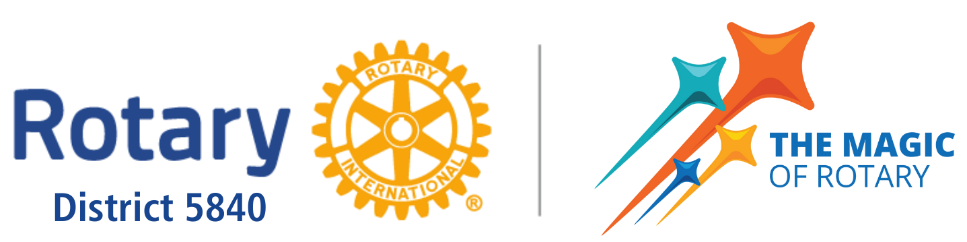 Date: Saturday – May 11, 2024Time: 8:00 AM – 2:00PMLocation: UTSA Race CenterAddress: 1 UTSA Circle, San Antonio, TX 78249Registration: $30 Lunch will be provided START/END TIME		PROGRAM			ATTENDEES		FACILITATOR		7:45AM-8:30AM		Registration			All			8:30 AM-8:45 AM 		Welcome			All			DGE Kristen 						Vibrant Club			All				8:45 AM – 9:45AM		Foundation			All			DG Monica8:45 AM – 9:45 AM		Secretary workshop		Club Secretary		AG Jan King8:45 AM – 9:45 AM		Treasurer workshop		Club Treasurers	DGN Craig9:45 AM – 10:00 AM		Break10:00 AM – 10:45 AM		Youth Services			All			YSC Cha10:00 AM – 10:45 AM		PE and PN Breakout 		PE and PN		DGE Kristen and DGN Craig10:45 AM – 11:30 AM		One Summit -Set the Stage	All			Arden, Holly, Sandy, Gloria11:30 AM – 12:15 PM		Lunch and Fellowship		All12:15 PM – 1:45 PM 		One Summit (Activity)		All/ Breakouts		Arden, Holly, Sandy, Gloria1:45 PM – 2:00 PM		Closing remarks		All			DGE KristenFacilitators:(DG) District Governor, Monica Gutierrez (DGE) District Governor-Elect, Kristen Salazar (DGN) District Governor Nominee, Craig Hardy(DLF) District Learning Facilitator, Arden Riley (DISC) District International Service Chair, Gloria Wilson (YSC) Youth Services Chair, Cha Karulak(PIC) Public Image Chair, Sandy Cordell(MC) Membership Chair, Holly Croom(AG) Assistant Governor, Jan King